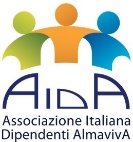 Visita guidata allaAREA SACRA DI LARGO ARGENTINASabato 7 ottobre, ore 14.00 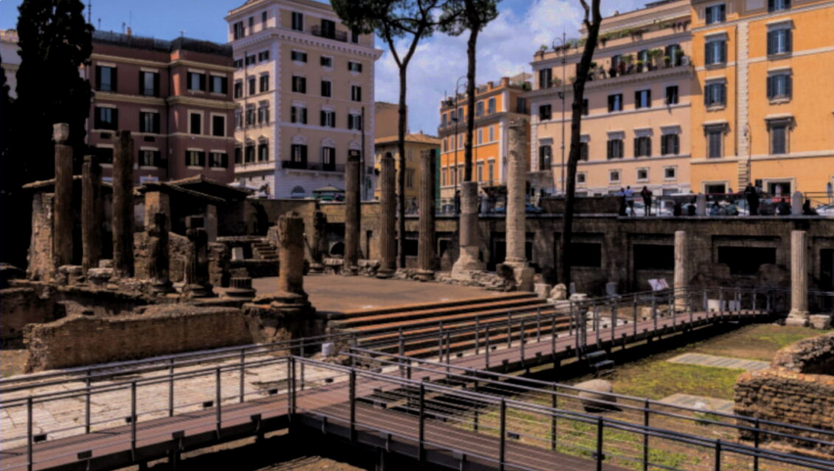 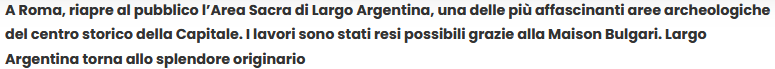 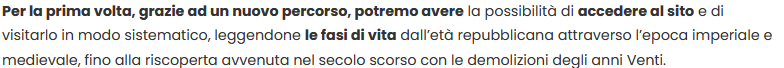 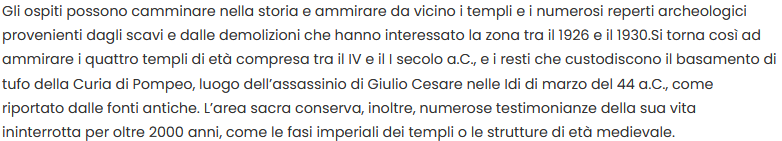 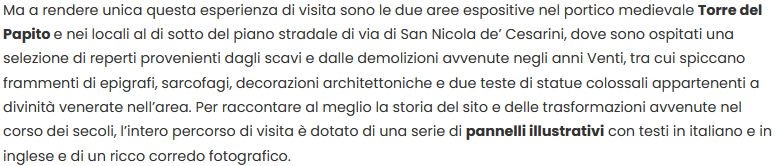 Costi: 	Residenti a Roma €7 – Possessori MIC Card e under 18 €2Numero massimo di partecipanti: 25.Il costo della visita guidata è a carico di AIDA.La prenotazione potrà essere effettuata presso:Martino Nicoletti   -  m.nicoletti@almaviva.it